МИНИСТЕРСТВО ОБРАЗОВАНИЯ И НАУКИ РОССИЙСКОЙ ФЕДЕРАЦИИФЕДЕРАЛЬНОЕ ГОСУДАРСТВЕННОЕ АВТОНОМНОЕ ОБРАЗОВАТЕЛЬНОЕ УЧЕРЕЖДЕНИЕВЫСШЕГО ПРОФЕССИОНАЛЬНОГО ОБРАЗОВАНИЯ«НАЦИОНАЛЬНЫЙ ИССЛЕДОВАТЕЛЬСКИЙ ТОМСКИЙПОЛИТЕХНИЧЕСКИЙ УНИВЕРСИТЕТ»Институт	ИПРНаправление подготовки (специальность)	Нефтегазовое делоКафедра	Контрольная работапо дисциплине «Гидравлика и нефтегазовая гидромеханика»Вариант №5Выполнил: студент группы  2Б3С1				Кисляев П.Б.Проверил:  преподаватель					Цымбалюк А.Ф.Томск - 2015Задача №1. Определить силу и точку ее приложения, действующую на плоскую поверхность на дне водоема глубиной 7м. Поверхность - круг радиуса 3м  наклонена под углом 45град к дну. Решение:Рисунок 1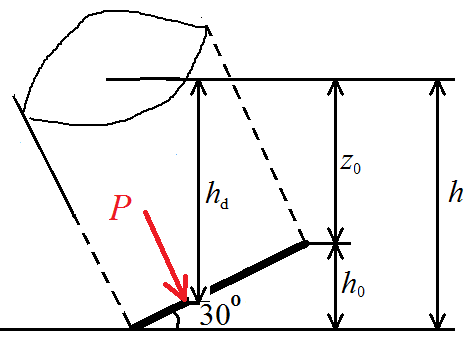 Решение.Диаметр круга Расстояние от края круга до днаРасстояние от поверхности водоёма до вершины треугольникаСила полного давления воды на поверхность,где  – давление в центре тяжести поверхности равностороннего треугольника;p - плотность воды, равная 1000 кг/м3;hc - глубина погружения центра тяжести поверхности,ω - площадь смоченной поверхности щита,Определим точку приложения силы давления где Ic – момент инерции площади поверхности равностороннего треугольника относительно горизонтальной оси, проходящей через центр тяжести этой площади..Определим расстояние от центра давления до линии пересечения свободной поверхности жидкости с поверхностьюld =  = 38,52 м.Ответ: hd = 38,52 м.Задача №2. Трубопровод, состоит из двух участков диаметрами D1 = 516х8мм, D2 =450x6мм, абсолютной шероховатость Δ1= 0,05мм, Δ2 =0,15мм, и длинами L1 =80км, L2 =100км. Начальная, средняя и конечная геодезические отметки z1 = 20м, z2 =150м, z3 =0м. Вязкость нефтепродукта  ρ= 750кг/м3, ν=0,6сСт, скорость u=1,0м/с, давление в конце трубопровода p3= 1,0кПа. Определить расход, давление в начале и середине трубопровода p1 -? p2 -?Внутренний диаметр первого участка трубопровода D1В = 412-2* 6 = 400 мм.Внутренний диаметр второго участка трубопровода D2b = 516 – 2*8 = 500 мм.При заданной скорости и = 1,0 м/с, определим расход на участкахТак как при установившемся движении расход в различных живыхсечениях потока является величиной постоянной, принимаем Q = 0,2 м3 /с.Уточним скорости движения жидкости на участкахЧисло РейнольдсаТак как Re > ReKp = 2320, то поток движется при турбулентном режиме. Переходная область сопротивлений имеет место при Re =(10÷500)*(d/Δ),Тогда гидравлические коэффициенты трения определяются по формулеЗапишем уравнение Бернулли для сечений 1-1 и 3-3 относительно плоскости сравнениягде z1 = 0м z3 = 0 м; u3 = u2 , α – коэффициент кинетической энергии, при турбулентном режиме принимаемый α ≈1; - сумма потерь энергии на участке от сечения 1-1 до сечения 3-3,- коэффициент сопротивления при внезапном сужении трубопроводаТогда уравнение Бернулли примет вид:откуда определим давление в начале трубопровода=1226698Па=1,226МПаЗапишем уравнение Бернулли для сечений 1-1 и 2-2 относительно плоскости сравнениягде z1 = 0м , z2 = 50м; u1 =1,6 u2=1,02 , α – коэффициент кинетической энергии, при турбулентном режиме принимаемый α ≈1; - сумма потерь энергии на участке от сечения 1-1 до сечения 2-2,Тогда уравнение Бернулли примет вид:Ответ: Q=0,2м3/с, р1=1,226МПа, р2= 0,818Мпа                                   Вопрос: Законы сохранения массы, импульса и полной энергии. Дифференциальная форма записи.Ответ: